ATELIER SCRIBE Remontons les siècles sur les traces des inventeurs de l’écriture …Atelier n°1 : L’écriture cunéiformeEtape n°1 : Prenez un morceau d’argile dans vos mains. Formez-le en petite boule. Aplatissez-le légèrement pour qu’elle prenne la forme d’un galet qui tient dans la paume de la main (voir exemple ci-dessous).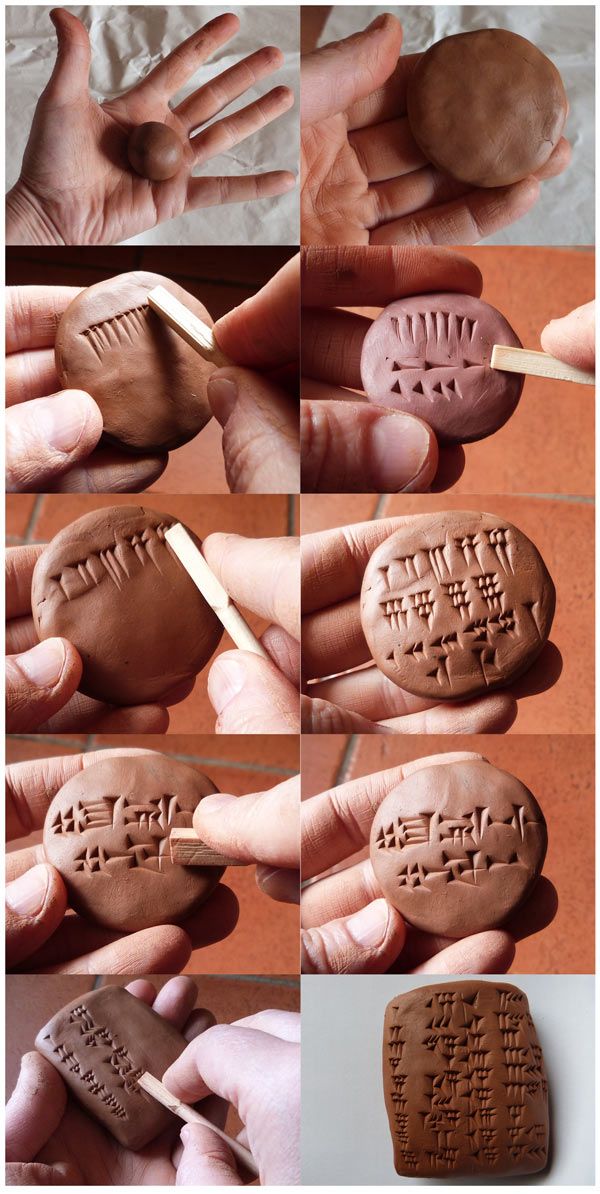 Etape n°2 : A l’aide d’un stylet en bois et d’un alphabet, écrivez votre prénom en cunéiforme sur votre galette d’argile (voir exemple ci-dessous).Etape n°3 : Prenez un second morceau d’argile dans vos mains et renouvelez l’étape 1.Etape n°4 : A l’aide d’un stylet en bois et d’un alphabet, écrivez un court message secret en cunéiforme sur votre galette d’argile, vous pourrez l’offrir à la personne de votre choix lors des fêtes de fin d’année.Etape n°5 : Une fois la rédaction de vos tablettes achevées, mettez-les dans votre boîte afin de pouvoir les faire sécher chez vous.Atelier n°2 : l’écriture hiéroglypheEtape n°1 : Munissez-vous des modèles de hiéroglyphes disponibles. A l’aide d’une plume et de l’encre, entrainez-vous à écrire votre prénom en hiéroglyphe sur une feuille de brouillon. Une fois que vous serez sûr de vous, prenez une bande de papyrus et inscrivez votre prénom dessus. Appliquez-vous car vous n’aurez qu’une seule chance !Etape n°2 : Une fois votre réalisation terminée, vous pouvez la coller dans votre cahier ou la garder dans une pochette plastique.